PERMISSIONSChild’s name:		Date:	Name of parent completing release form:	Personal ItemsPlease initial to give permission to allow for your child’s bedding/clothing to be washed at the center. (clothing may be washed if back up clothing is not available for a child that soils their clothing)        ________ (Parent Initial)Please initial to give permission for any personal items brought into the center to be labeled with masking tape or permanent marker.                                                                  ________ (Parent Initial)Bike Day/Scooter Permission 	Please initial to give your child permission to participate in bike day when scheduled by the teacher.  _______ (Parent Initial)
For bike day children MUST WEAR a helmet & sneakers in order to participate.  Please make sure all bikes and helmets are labeled. Bikes are to be placed in the coffee bar area at drop-off and are to be picked-up the same day. Please do not send your child with a bike or scooter to ride on if they do not know how. We may not be held liable for injuries incurred by a child that does not know how to use ride on equipment provided by a parent/guardian. Diaper Rash Cream - Application Release (Infants through Pre-K only)
Diaper rash cream is applied only as needed while your child is in our care.
Please initial to give River of God Childcare Center permission to apply diaper rash cream, provided by the parent, to your child when necessary by means of rubbing it on._______ (Parent Initial)We will only apply diaper rash cream that is provided by the parent.  Please initial to give River of God Childcare Center permission to apply cream that is NOT provided by the parent, in the event that the child runs out.  This is done to protect the health and safety of the children in our care. _______ (Parent Initial)Are there specific creams your child cannot have applied?  
List brands and reason for non-application:_______ (Parent Initial)Media Release							Please check only one□	Yes, permission is granted.  Images may be used for displays or presentations within the Center. Images may be used as well for written publications, advertisements, or for use on the River of God Church website.  These pictures may be displayed on our Center’s Facebook Page for parents to see.□	Yes, permission is granted.  These images may be used only for displays or presentations within the Center.□	No, permission is not granted.  No images may be taken of my child.  I understand too then I will not see photos (photos will not be taken) of my child taken throughout the day, from within the classroom or during activities. _______ (Parent Initial)River of God Church Childcare Center
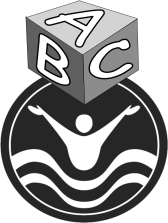 Sunscreen Policy and ReleaseWe prefer spray-on sunscreen, as opposed to lotions.For the health and safety of the children, we reserve the right to keep children out of the sun if a parent does not provide sunscreen – which means they may ultimately not participate in outdoor activities and will be requested to be picked up or sunscreen brought to the center. Likewise, we may not be held responsible for sun-damaged skin if the supplied sunscreen doesn’t provide adequate protection or if no sunscreen is supplied.Be sure to clearly label sunscreen with your child’s name in a manner that will sustain its longevity during repeat usage.
Sunscreen will be applied on all appropriate days while your child is in our care.
NOTE: Due to health and safety risks, we will no longer be providing and applying sunscreen to children who do not have sunscreen provided by their parents.  
If a child does not have sunscreen the child may be kept from outdoor activities.  
If a child does go outdoors without sunscreen, 
we may not be held responsible for sun-damaged skin.I give River of God Church Childcare Center permission to apply sunscreen, provided by me, to my child when necessary by means of rubbing it on, spraying it on, or supervising the child applying it to them self (only school-age children are permitted to apply their own sunscreen).Child’s name:	Parent’s name:		Date:	Parent’s signature:	